          [АРАР                                                                 ПОСТАНОВЛЕНИЕ         15 сентябрь   2014  й.                      № 36                     15 сентября   2014 г.Об утверждении Реестра муниципальных услуг, предоставляемых Администрацией сельского поселения  Юмашевский сельсовет муниципального района Чекмагушевский район Республики БашкортостанВ соответствии со статьей 14 Федерального закона от 06 октября 2003 года N 131-ФЗ "Об общих принципах организации местного самоуправления в Российской Федерации", руководствуясь Уставом сельского поселения Чекмагушевский сельсовет муниципального района Чекмагушевский район Республики Башкортостан,      администрация      сельского     поселения Чекмагушевский сельсовет  постановляет:1. Утвердить Реестр муниципальных услуг, предоставляемых Администрацией сельского поселения  Юмашевский  сельсовет муниципального района Чекмагушевский район Республики Башкортостан  (приложение №1).2. Контроль  исполнения настоящего постановления оставляю за собой.3. Контроль за исполнением постановления возложить на управляющего   делами   Сайдякову А.А.Глава сельского поселения:                                           Е.С.СеменоваПриложение к постановлению администрациисельского поселенияЧекмагушевский сельсоветот 15.09.2014.  № 36Реестр муниципальных услуг, предоставляемых Администрацией  сельского поселения  Юмашевский  сельсовет муниципального района Чекмагушевский район Республики БашкортостанУправляющий  делами                                             А.А.СайдяковаБАШ[ОРТОСТАН  РЕСПУБЛИКА]ЫСА[МА{ОШ  РАЙОНЫ муниципаль районЫНЫ@   ЙОМАШ АУЫЛ СОВЕТЫ АУЫЛ  БИЛ^м^]Е ХАКИМИ^ТЕ 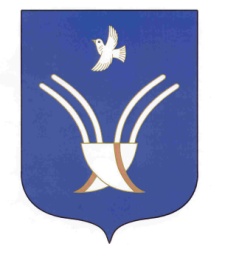 АДМИНИСТРАЦИЯ          сельского поселения ЧЕКмаГУшевский сельсоветмуниципального района Чекмагушевский район Республики Башкортостан№Наименованиемуниципальной услугиНормативный акт, устанавливающий осуществление муниципальной услугиИсполнитель муниципальной услугиВид муниципальной услуги  (платная, бесплатная) Получатель муниципальной услуги123456В сфере общегосударственных вопросовВ сфере общегосударственных вопросовВ сфере общегосударственных вопросовВ сфере общегосударственных вопросовВ сфере общегосударственных вопросов1.Предоставление выписки из похозяйственной книги и справок о наличии у гражданина права на земельный участок1.Федеральный закон от 07.07. 2003г № 112-ФЗ «О личном подсобном хозяйстве»;2. Федеральный Закон от 06.10.2003 года № 131-ФЗ «Об общих принципах организации местного самоуправления в Российской Федерации»; 3.Федеральный Закон от 02.05.2006 года № 59-ФЗ «О порядке рассмотрения обращений граждан Российской Федерации»; 4.Федеральный закон от 30.06.2006г. N93-ФЗ "О внесении изменений в некоторые законодательные акты Российской Федерации по вопросу оформления в упрощенном порядке прав граждан на отдельные объекты недвижимого имущества";5.Устав сельского поселения Юмашевский   сельсовет МР Чекмагушевский район РБАдминистрация сельского поселения Юмашевский сельсоветбесплатнаяФизическое лицо2.Выдача заверенных копий документов администрации сельского поселения  Юмашевский  сельсовет- Федеральным законом от 27 июля 2010 года № 210-ФЗ «Об организации предоставления государственных и муниципальных услуг» («Российская газета» № 168 от 30.07.2010 года);- Федеральным законом от 2 мая 2006 года № 59-ФЗ «О порядке рассмотрения обращений граждан Российской Федерации» («Российская газета» № 95 от 05.05.2006 года);- Конституцией Республики Башкортостан («Ведомости Верховного Совета и Правительства Республики Башкортостан», №4(22) 1994, ст. 146);- Постановлением Правительства Республики Башкортостан от 26 декабря 2011 года №504 «О разработке и утверждении республиканскими органами исполнительной власти административных регламентов исполнения государственных функций и административных регламентов предоставления государственных услуг» («Ведомости Государственного Собрания - Курултая, Президента и Правительства Республики Башкортостан», 02.02.2012, № 4(370);- Постановлением Правительства Республики Башкортостан от 29 декабря 2012 года №483 «О правилах подачи и рассмотрения жалоб на решения и действия (бездействие) республиканских органов исполнительной власти и их должностных лиц, государственных гражданских служащих Республики Башкортостан» («Ведомости Государственного Собрания - Курултая, Президента и Правительства Башкортостан», 04.02.2013, №4(406), ст.166);- Уставом Администрации сельского поселения Юмашевский сельсовет муниципального района Чекмагушевский район Республики БашкортостанАдминистрация сельского поселения Юмашевский сельсоветбесплатнаяФизическое лицо...3     Совершение нотариальных действий специально уполномоченным должностным лицом администрации Юмашевского  сельского поселенияФедеральным закон  от 02.05.2006 г. № 59-ФЗ «О порядке рассмотрения обращений граждан Российской Федерации», Законом Республики Башкортостан от 12.12.2006 г. № 391-з «Об обращениях граждан в Республике Башкортостан»,администрации сельского поселения Юмашевский сельсоветбесплатноФизическое лицо